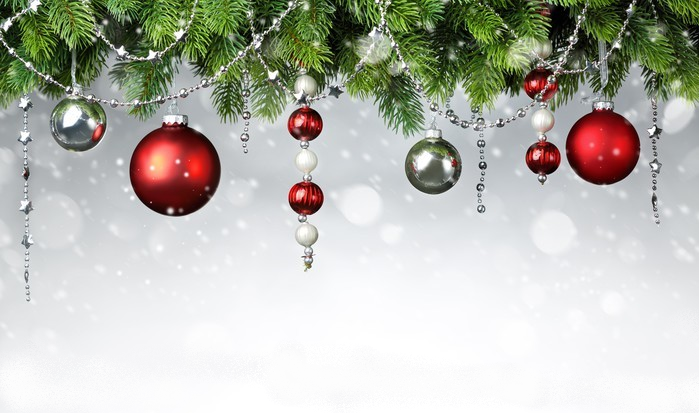 Dyplom……………………………………………………..  za udział wOgólnopolskim Konkursie Plastycznym na Kartkę Bożonarodzeniową „Wigilijne życzenia”- III edycja.Organizator: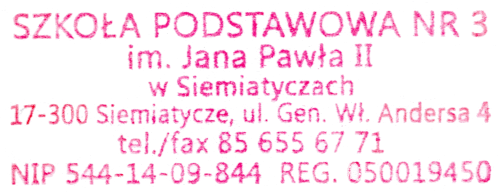 Siemiatycze, 18 stycznia 2022 r.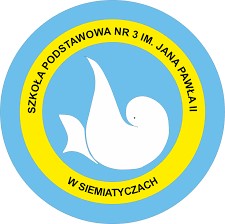 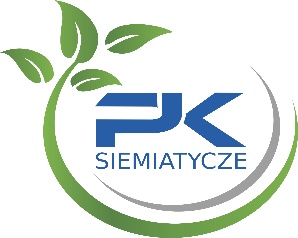 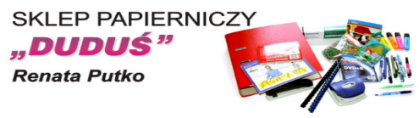 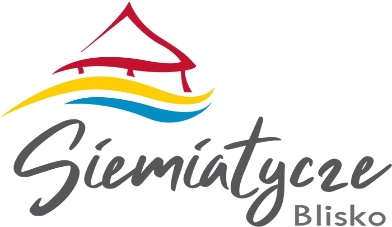 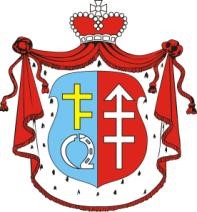 